Ústecký kraj – krajský úřad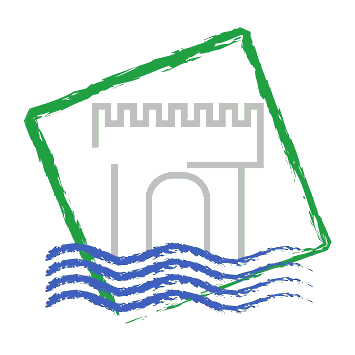 Cestovní zprávaze služební zahraniční cestyDatum cesty:8. 7. 2019Název, cíl a důvod cesty:Exkurze – luční společenstva, pastviny ve východním KrušnohoříHarmonogram cesty:8. 7. 2019    Odjezd z Ústí nad Labem 8:25                     Příjezd Fürstenau 9:30                    Jednání 9:30 – 13:45Průběh a výsledky cesty:Předmětem cesty byla exkurze po lokalitách s managementovým opatřením pro bramborníčka hnědého, lindušky luční a chřástala polního. Zároveň došlo k výměně informací o ochraně těchto chráněných drobných ptáků na úrovní státní správy Svobodného státu Sasko a ČR. Spolucestující:Ing. Hana PumprováNáklady na cestu hrazeny z:běžné rozpočtové výdaje  Zpracoval:Ing. Anna LehkáDatum:8. 7. 2019